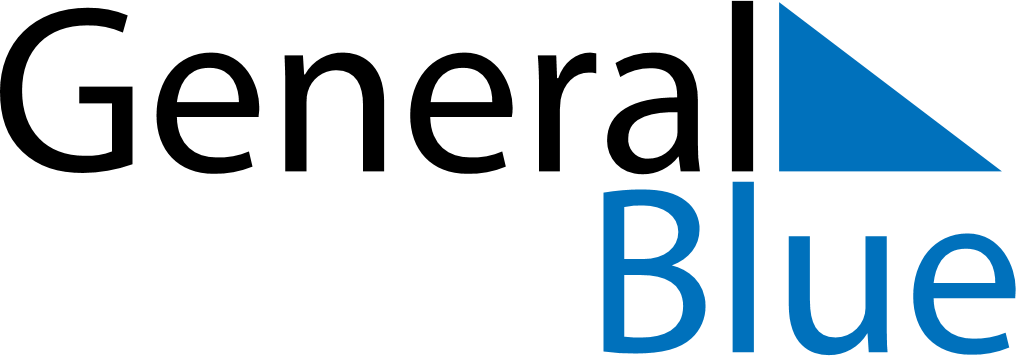 Equatorial Guinea 2022 HolidaysEquatorial Guinea 2022 HolidaysDATENAME OF HOLIDAYJanuary 1, 2022SaturdayNew Year’s DayApril 15, 2022FridayGood FridayMay 1, 2022SundayLabour DayMay 2, 2022MondayLabour Day (substitute day)June 5, 2022SundayPresident’s DayJune 6, 2022MondayPresident’s Day (substitute day)June 16, 2022ThursdayCorpus ChristiAugust 3, 2022WednesdayArmed Forces DayAugust 15, 2022MondayConstitution DayOctober 12, 2022WednesdayIndependence DayDecember 8, 2022ThursdayImmaculate ConceptionDecember 25, 2022SundayChristmas DayDecember 26, 2022MondayChristmas Day (substitute day)